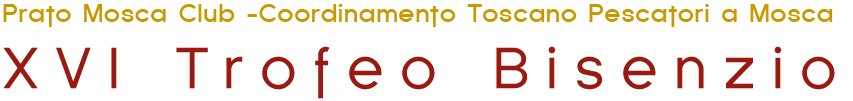 TROFEO BISENZIO 2019Prato - 1 dicembreRegolamentoSono ammesse a partecipare alla prova le prime 40  persone che ne presenteranno richiesta, nei modi e nei termini sotto indicati. Le iscrizioni chiudono il 24 Novembre 2019 o non appena sia stato raggiunto il numero massimo.Per l'iscrizione utilizzare apposito modulo on-line sul sito http://trofeobisenzio.pratomoscaclub.it. Ricordiamo che la cifra di partecipazione di € 30 (€ 15 per i concorrenti under 21) comprende la quota di socio sostenitore.I concorrenti dovranno presentarsi al banco ricezione dalle ore 8.00 alle ore 8.45 di domenica 1 dicembre 2019 per espletare le formalità di rito.I concorrenti entreranno nella sala predisposta dieci minuti prima dell'inizio della gara (inizio ore 9.00) per prendere posto e preparare gli attrezzi. Il via sarà comunicato da un incaricato una volta espletate le operazioni di registrazione. Si consiglia di avvalersi di lampada da tavolo, munendosi anche di prolunga di mt. 15 con spine doppie del tipo convenzionale.I concorrenti dovranno presentare nel tempo richiesto di 2 ore, n. 3 imitazioni:Artificiale 1- In ricordo di Piero Lumini: Ecdyonurus venosus  – imago maschio (no spent)Artificiale 2 - In ricordo di Francesco Palù: Polifemo (reinterpretazione) Artificiale 3 - In ricordo di Roberto Pragliola: mosca secca da trota in acque veloci (da caccia) Per gli artificiali i concorrenti utilizzeranno morsetto, attrezzature ed ami propri, mentre i materiali saranno forniti dall’organizzazione in tre buste uguali per ciascun concorrente il cui "contenuto" potrà essere utilizzato a piacimento. Le tre buste saranno consegnate ad intervalli di tempo prestabiliti: la prima ad inizio gara, la seconda dopo 30 minuti e la terza dopo altri 30 minuti. Il concorrente potrà altresì avvalersi soltanto di collanti e pennarelli propri, tenendo conto che detti materiali non potranno essere utilizzati per formare vere e proprie parti dell’artificiale medesimo ma solo per rifiniture e cementature. Una volta terminati gli artificiali il concorrente dovrà riporre le tre mosche in un apposito supporto/contenitore fornito dai commissari di sala. I concorrenti alla fine della costruzione richiameranno l’attenzione dei commissari di sala i quali accompagneranno gli stessi alla reception per la consegna. In quella sede sceglieranno una busta chiusa nella quale si trova un numero. Un'altra busta con l'identico numero sarà allegata agli artificiali. Una terza busta, sulla quale il concorrente dovrà scrivere il proprio nome e cognome, sarà inserita dallo stesso in una scatola chiusa che rimarrà a vista del pubblico fino alla fine della manifestazione (questo per consentire agli organizzatori di poter associare ciascun numero ad un nome e pubblicare le classifiche nei giorni successivi). La busta che accompagna gli artificiali sarà aperta da un commissario di sala che apporrà il numero contenuto nella busta su un cartoncino che seguirà gli artificiali. La busta in mano al concorrente verrà aperta dallo stesso nel salone SOLO al momento della premiazione dietro invito dell’organizzazione.
Durante lo svolgimento della prova l'accesso all’area “gara” non sarà consentito a persone diverse dai concorrenti e dai commissari di sala. I rappresentanti della stampa, per riprese fotografiche e video potranno accedere alla sala previa autorizzazione dell’organizzazione; questo per non recare alcun tipo di disturbo ai concorrenti impegnati ai tavoli.Per qualsiasi tipo di necessità i concorrenti si rivolgeranno ai commissari di sala.Gli artificiali costruiti durante la manifestazione rimarranno patrimonio del Prato Mosca Club.Ogni giurato assegnerà il proprio voto:per l’artificiale 1 -  esprimendosi da 1-20 sulla verosimiglianza rispetto al reale, da 1-30 sull’efficacia in pesca, inoltre esprimerà un giudizio bonus da 1-50 ove le caratteristiche dell’artificiale (efficacia in pesca, somiglianza al reale, manualità di costruzione) verranno valutate nel suo insieme;per l’artificiale 2 -  esprimendosi da 1-20 sull’innovazione e creatività, da 1-30 sull’efficacia in pesca, inoltre esprimerà un giudizio bonus da 1-50 sull’aderenza allo spirito con cui è stato ideato l’artificiale originale;per l’artificiale 3 -  esprimendosi da 1-20 sull’innovazione e creatività, da 1-30 sull’efficacia in pesca, inoltre esprimerà un giudizio bonus da 1-50  ove le caratteristiche dell’artificiale (efficacia in pesca, somiglianza al reale, manualità di costruzione) verranno valutate nel suo insieme;Il Trofeo Bisenzio sarà assegnato a chi avrà ottenuto il massimo punteggio nei 3 artificiali; in caso di parità, la giuria passerà a nuova valutazione che darà comunque una classifica priva di ex aequo.La giuria eleggerà tra i suoi membri, con breve operazione di sorteggio o comunque come riterrà più opportuno, un Presidente che avrà il compito di leggere i responsi e di consegnare i premi insieme al Presidente del Prato Mosca Club.Per la giuria sarà allestita una stanza corredata di tutti i materiali occorrenti.Durante il pranzo, o comunque nel tempo che separa i risultati ottenuti dalla premiazione effettiva, i giudici si dovranno astenere dal rivelare a chiunque i numeri classificati.La giuria avrà a disposizione ore 2 per formulare le classifiche. Gli assistenti di giuria saranno presenti alle operazioni svolte dalla giuria per assolvere tutti i bisogni del caso. Resta inteso che i suddetti non hanno diritto a esprimere pareri sul voto, compito quest'ultimo, esclusivo della giuria.Il responso della giuria è insindacabile e inappellabile.Il Prato Mosca Club declina ogni responsabilità per eventuali infortuni e danni che potessero verificarsi a persone o cose, prima, durante e dopo lo svolgimento della manifestazione. Si ritiene inoltre sollevato da ogni impegno nei confronti dei partecipanti in caso di mancata consegna dei premi da parte degli sponsor.L'adesione comporta l'accettazione in toto del presente regolamento.